Уважаемые коллеги!Направляем Вам для использования в практической деятельности Методические рекомендации по оценке профессиональных рисков в дошкольной образовательной организации и общеобразовательной организации, утверждённые постановлением Исполнительного комитета Профсоюза от 25.12.2020г. №5-11.Приложение: на 18 л.Председатель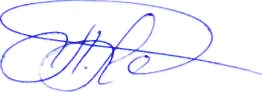 краевой организации Профсоюза                                                    Л.Н. Манаева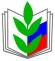 ПРОФЕССИОНАЛЬНЫЙ СОЮЗ РАБОТНИКОВНАРОДНОГО ОБРАЗОВАНИЯ И НАУКИРОССИЙСКОЙ ФЕДЕРАЦИИ(ОБЩЕРОССИЙСКИЙ ПРОФСОЮЗ ОБРАЗОВАНИЯ)СТАВРОПОЛЬСКАЯКРАЕВАЯ ОРГАНИЗАЦИЯ
КРАЕВОЙ КОМИТЕТ ПРОФСОЮЗА
355000, г. Ставрополь,  ул. Дзержинского, д. 116-Б                 
тел. (8652) 35-56-59;     факс (8652) 35-66-70E-mail: krayprof-obr@mail.ru    http://www.stvprofedu.ruот 11.01.2021 г.        №2Председателям первичных профсоюзных организаций